Presseinformation»Lieblingsplätze im Weserbergland« von Knut DiersMeßkirch, Februar 2023Stadt, Land, Fluss
Neuauflage des Lieblingsplätze-Bandes zum Weserbergland1. Kloster Corvey – Weltkultur zum Anfassen2. Weserstein in Hann. Münden – der Nabel des Flusses3. Skywalk bei Würgassen – bester Weserüberblick4. Oldtimerausstellung im »PS.Speicher« Einbeck – Mobilität gestern, heute und morgen5. Hamelns Altstadt – gemütliches Fachwerkjuwel6. Hufeland Therme in Bad Pyrmont – Gesundbrunnen für alle7. Kaiser-Wilhelm-Denkmal bei Porta Westfalica – Geschichte mit Weitblick8. Weserstrand in Minden – Partymeile auf Norddeutsch9. Hofreitschule Bückeburg – Pferdeballett in Reinkultur10. GOP Varieté-Theater Bad Oeynhausen – Vielfalt zum VerliebenDer AutorKnut Diers, 1959 in Hannover geboren, liebt das Weserbergland über alles. Hier ist er schon gepaddelt, mit dem Dampfer gefahren, hat ausgiebige Rad- und Mountainbike-Touren hinter sich und fand Ruhe in Klöstern. Der Reiseschriftsteller und Fotograf studierte zunächst Geografie in Gießen, arbeitete mehr als 20 Jahre als Redakteur und ist seit 2007 mit seinem Redaktionsbüro Buenos Diers Media selbstständig. Unterhaltsam führt er an die schönsten Orte der Weser und fängt die besonderen Augenblicke meisterhaft ein.Lieblingsplätze im WeserberglandKnut Diers192 SeitenEUR 18,00 [D] / EUR 18,50 [A]ISBN 978-3-8392-0388-0Erscheinungstermin: 8. Februar 2023Kontaktadresse: Gmeiner-Verlag GmbH Laura OberndorffIm Ehnried 588605 MeßkirchTelefon: 07575/2095-154Fax: 07575/2095-29laura.oberndorff@gmeiner-verlag.dewww.gmeiner-verlag.deCover und Autorenfoto zum Download (Verlinkung hinterlegt)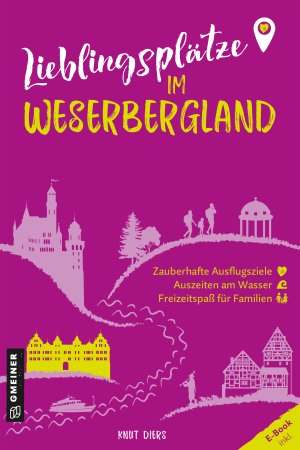 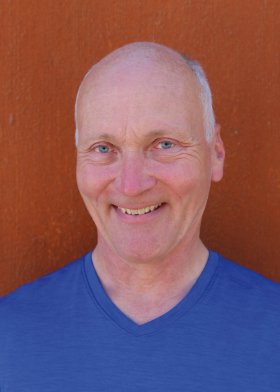 			            Bildrechte © Buenos Diers Media			        Anforderung von Rezensionsexemplaren:Knut Diers »Lieblingsplätze im Weserbergland«, ISBN 978-3-8392-0388-0Absender:RedaktionAnsprechpartnerStraßeLand-PLZ OrtTelefon / TelefaxE-Mail